Beleg Einspruch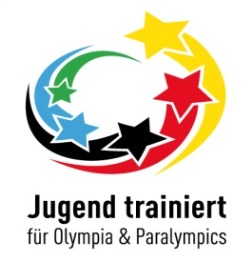 Schulsportliche Wettbewerbe Schuljahr Land Brandenburg	Regionalfinale	LandesfinaleSportart			__________________Wettkampfklasse	__________________Veranstaltungsort	__________________BelegEinspruchGesamtbetrag in Worten:	Fünfzig Eurovon__________________________________für___________________________________Betrag erhalten_________________________			Unterschrift, DatumBei Einsprüchen/Protesten ist eine Kaution von 50,00 Euro beim Schiedsgericht zu hinterlegen, bei berechtigten Einsprüchen/Protesten wird diese zurückgezahlt.